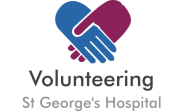 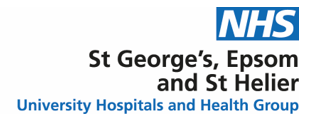 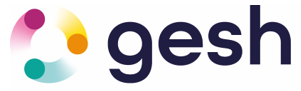 Become a Patient Partner for the Renal Development ProgrammePatient Partners influence clinical services’ design and delivery to improve patients, relatives, and carers’ experience.Apply to ensure the diverse patient voice is captured, heard, and considered in the Integration of St George’s, Epsom, and St Helier Renal Services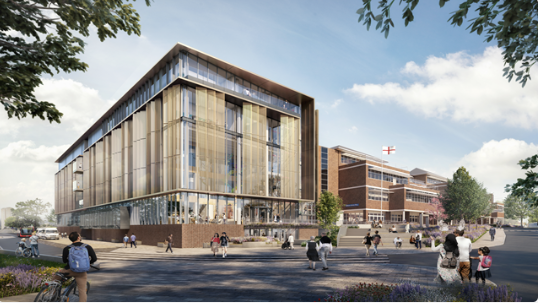 Who: Patients, carers, or relatives at St George’s or Epsom, and St    Helier Renal ServicesWhen: From Monday 08/01/2024 to Sunday 21/01/2024How: Scan the QR code below to request the Role Description and Application form  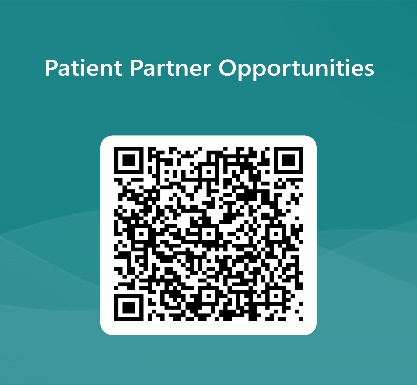 